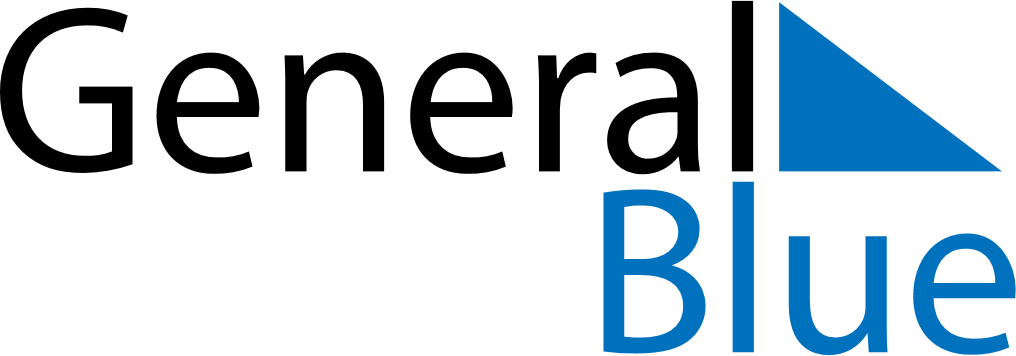 December 2024December 2024December 2024December 2024JerseyJerseyJerseySundayMondayTuesdayWednesdayThursdayFridayFridaySaturday123456678910111213131415161718192020212223242526272728Christmas DayBoxing Day293031